Введение.В МБОУ СОШ № 50 им С.В. Марзоева проводилось Самообследование в соответствии с порядком проведения самообследования образовательной организацией, утвержденным приказом Министерства образования и науки РФ от 14 июня 2013 г. N 462. на основании Федерального закона от 29 декабря 2012 г. N 273- ФЗ "Об образовании в Российской Федерации", приказа Министерства образования и науки РФ от 10 декабря 2013 г. N 1324 "Об утверждении показателей деятельности образовательной организации, подлежащей самообследованию".Целями проведения самообследования являются обеспечение доступности и открытости информации о деятельности организации, а также подготовка отчета о результатах работы учреждения.Самообследование проводится ежегодно в форме анализа, комиссией, в которую входит администрация школы, руководители МО, завхоз. Отчет о самообследовании представляется на педагогическом совете, утверждается директором и  размещается на официальном сайте школы.МБОУ СОШ № 50 является образовательным учреждением, ориентированным на обучение, воспитание и развитие всех учащихся с учетом их индивидуальных способностей (возрастных, физиологических, интеллектуальных, психологических и др.), образовательных потребностей, возможностей и склонностей с целью формирования личности, обладающей прочными базовыми знаниями, общей культурой, здоровой и социально адаптированной.Принципами образовательной политики являются:-  демократизация (сотрудничество педагогов и учеников, учащихся друг с другом, педагогов и родителей);-  гуманизация (личностно-ориентированная педагогика, направленная на удовлетворение образовательных потребностей учащихся, их родителей, на выявление и развитие способностей каждого ученика, и обеспечивающая базовый стандарт образования);-  дифференциация (учет учебных, интеллектуальных и психологических особенностей учеников, их профессиональных склонностей);-  индивидуализация (создание в перспективе индивидуальной образовательной программы для каждого школьника);-  оптимизация процесса развития детей через интеграцию общего и дополнительного образования.1. Организационно-правовое обеспечение деятельности образовательного учрежденияМуниципальное бюджетное общеобразовательное учреждение средняя  	общеобразовательная школа №50 им. С.В. МарзоеваМестонахождение: юридический адрес: 362005, РСО-Алания. г. Владикавказ,  	ул. Церетели 25. фактический адрес: 362005. РСО-Алания. г. Владикавказ, ул. Церетели 25Телефон: 8(8672) 40-55-87.Устав: принят на общем собрании учреждения, зарегистрирован 18.12.2012г.Учредитель: Управление образования АМС г. Владикавказа.Организационно-правовая форма: тип - общеобразовательное учреждение; вид - среднее  	общеобразовательное.Свидетельство о постановке на учет юридического лица в налоговом органе: 	ИНН 1503015855 ,   КПП 150301001 (серия 15, № 000978995)Лист записи Единого государственного реестра юридических лиц:- серия 15 № 001049157 от. 16. 02. 2016г., выдано Межрайонной инспекцией ФНС по I .	г. Владикавказ. ОГРН 1021500582311.Лицензия на право  ведения образовательной деятельности: серия 15Л01№0001541 от 15.02.18. №2593. Выдана Министерством образования и науки  РСО-Алания, бессрочно Приложение к лицензии: МБОУ СОШ №50 им. С.В. Марзоева имеет право ведения 	общеобразовательной деятельности по следующим образовательным программам:начальное общее образование;основное общее образование;среднее общее образование.Свидетельство о государственной аккредитации № 959 от 04.04.14г. серия 15 А01А 	№0000104, выдано Министерством образования и науки РСО-Алания, 	регистрационный № 959. действительно до 04.04.2024г.Перечень образовательных программ, прошедших государственную аккредитацию:начальное общее образование;основное общее образование;среднее общее образование.МБОУ СОШ №50 является юридическим лицом, обладает обособленным имуществом 	на праве оперативного управления; имеет печать с изображением герба г. Владикавказа 	и со своим наименованием.    Наличие филиалов: нет.    В связи с переходом на ФГОС ООО в учреждении сформировалась нормативно - 	правовая база по введению ФГОС ООО. Разработана основная образовательная 	программа основного общего образования в соответствии с ФГОС ООО.Вывод: Нормативно-правовые документы соответствуют требованиям действующего законодательства в сфере образовании.В 2019 году необходимо обновлять и пополнять нормативную базу по введению ФГОС ООО, вносить изменения и дополнения в основную образовательную программу основного общего образования в соответствии с ФГОС ООО и локальные акты школы в соответствие с новыми требованиями.2. Структура образовательного учреждения и система управления.Управление школой строится на принципах единоначалия и самоуправления. Административные обязанности распределены согласно Уставу, штатному расписанию,   функциональные обязанности распределены согласно квалификационным характеристикам.Общее управление школой осуществляет директор Бурнацев А.Т. в соответствии с действующим законодательством, в силу своей компетентности.Основной функцией директора является осуществление оперативного руководства деятельностью Учреждения, управление жизнедеятельностью образовательного учреждения, координация действий всех участников образовательного процесса через Совет учреждения, педагогический совет, общее собрание коллектива.Заместитель директора по УВР Шаповалова С.Э. осуществляет оперативное управление образовательным процессом: выполняет информационную, оценочно-аналитическую, планово-прогностическую, организационно-исполнительскую, мотивационную, контрольно-регулировочную функции.Заместитель директора по УВР осуществляет оперативное управление воспитательным процессом: выполняет информационную, планово-прогностическую, организационно-исполнительскую, мотивационную, контрольно-регулировочную функции.            В соответствии с задачами модернизации образовательного процесса, развития государственно-общественного характера управления в школе создан Совет учреждения. Работа совета проводится согласно плану.Администрацией школы определены: перспективы развития школы; этапы и содержание работы; контроль деятельности школы.      Организационная структура управления соответствует Уставу школы и  Программе развития школы.      Общее собрание коллектива осуществляет общее руководство школой, избирается на основе положения, представляет интересы всех участников образовательного процесса (учащихся, учителей, родителей).       Педагогический совет руководит педагогической деятельностью в школе.       Все перечисленные структуры совместными усилиями решают основные задачи образовательного учреждения и соответствуют Уставу школы. Управление школой осуществляется на основе гласности, демократии, соуправления.Основные формы координации деятельности:	план работы на год;	план внутришкольного контроля;	план реализации воспитательной концепции школы.Организация управления образовательного учреждения соответствует уставным требованиям.Выводы: Существующая система управления образовательной организацией способствует достижению поставленных целей и задач, запросам участников образовательного процесса, реализации компетенций образовательной организации, закрепленных в ст. 2б' и ст. 28: Федерального закона № 273-ФЗ от 27.12.2012 «Об образовании в Российской Федерации». В следующем учебном году необходимо работать над дальнейшим развитием государственно-общественного управления.                                                  Условия функционированияДанные о контингенте обучающихся.В 2018 -2019 учебном году обучались 509 учащихся.Количество смен - 2.Количество учащихся по ступеням:      1-4 классы - 203                                                                       5-9 классы - 235.                                                                      10-11 классы 71В связи с улучшением демографического положения количество учащихся школы увеличивается.Количество учащихся по ступеням обученияПриём и зачисление в списки учащихся производится без каких-либо испытаний и ограничений, что  соответствует Федеральному закону «Об образовании в Российской Федерации» и Уставу школы.Режим работы школы:Начало учебного дня - 8.00 вход учеников - 8.15 начало занятий- 08.30                                                   Количество учащихся по ступеням обученияВывод: Условия функционирования МБОУ СОШ № 50. позволяют качественно реализовывать образовательный процесс.  Содержание образовательного процессаШкола является - общеобразовательным учреждением, реализующим различные образовательные программы. Согласно Уставу учреждение осуществляет образовательный процесс по следующим образовательным программам:программа начатьного общего образования (нормативный срок освоения - 4 года);программа основного общего образования (нормативный срок освоения - 5 лет);программа среднего общего образования (нормативный срок освоения - 2 года).Все программы образуют целостную систему, основанную на принципах непрерывности, преемственности, личностной ориентации участников образовательного процесса. Уровень образовательных программ отвечает государственным требованиям, предъявляемым к образовательным учреждениям.Освоение образовательных программ на всех уровнях обучения осуществляется в соответствии с особенностями детей, пожеланиями родителей и согласно профессионатьной квалификации учителей.Ключевые направления деятельности педагогического коллектива:Обновление образовательных стандартов.Развитие системы поддержки талантливых детей.Развитие учительского потенциала.Обеспечение условий для развития здоровья детей.Современная школьная инфраструктура.Усиление самостоятельности школы.Выбор программ осуществляется исходя из основного концептуального подхода школы - обеспечения учеников знаниями, максимально соответствующими Федеральному компоненту государственного стандарта НОО и ООО (5-8 классы).Являясь базовым фундаментом всего последующего образования, НОО. формируя универсальные учебные действия, обеспечивает умение учиться. Начальное образование в нашей школе закладывает основу учебной деятельности обучающихся - систему учебных и познавательных мотивов умения принимать, сохранять и реализовывать учебные цели, контролировать и оценивать учебные действия и их результат.Для реализации задач, поставленных на начальной ступени обучения, в школе создана модель образовательной среды, которая направлена на воспитание новых ценностных установок и деятельностных способностей обучающегося.Созданная модель образовательной среды (базовый уровень образования - УМК «Школа России») начального обучения обеспечивает выявление, диагностику и мониторинг, организационное сопровождение, педагогическую поддержку, развитие и успешную многостороннюю социализацию учащихся начальной школы с мотивацией к образовательно-социальной деятельности и с дифференцированными образовательными интересами, склонностями и способностями.На ступени начального образования в 4-ом классе, реализовывался курс «Основы религиозных культур и светской этики». По результатам анкетирования выбран курс «Основы светской этики».С целью учета качественных образовательных изменений у обучающихся в 2017-2018 учебном году педагогами школы проводился мониторинг знаний и умений учащихся. Результаты мониторинга учитывались в организации работы с детьми, в частности при подготовке к итоговой аттестации.Результаты успеваемость по школе за 2018-2019 видны в таблице:Администрацией школы определены: перспективы развития школы; этапы и содержание работы; контроль деятельности школы.      Организационная структура управления соответствует Уставу школы и  Программе развития школы.      Общее собрание коллектива осуществляет общее руководство школой, избирается на основе положения, представляет интересы всех участников образовательного процесса (учащихся, учителей, родителей).       Педагогический совет руководит педагогической деятельностью в школе.       Все перечисленные структуры совместными усилиями решают основные задачи образовательного учреждения и соответствуют Уставу школы. Управление школой осуществляется на основе гласности, демократии, соуправления.Основные формы координации деятельности:	план работы на год;	план внутришкольного контроля;	план реализации воспитательной концепции школы.Организация управления образовательного учреждения соответствует уставным требованиям.Выводы: Существующая система управления образовательной организацией способствует достижению поставленных целей и задач, запросам участников образовательного процесса, реализации компетенций образовательной организации, закрепленных в ст. 2б' и ст. 28: Федерального закона № 273-ФЗ от 27.12.2012 «Об образовании в Российской Федерации». В следующем учебном году необходимо работать над дальнейшим развитием государственно-общественного управления.                   Анализ результатов ЕГЭ за 2018-2019 учебный год в МБОУ СОШ №50    	  Согласно Закону Российской Федерации “Об образовании в РФ” освоение общеобразовательных программ основного общего и среднего (полного) общего образования завершается обязательной  государственной (итоговой) аттестацией выпускников общеобразовательных учреждений независимо от формы получения образования.  Государственная (итоговая) аттестация выпускников 9,11 классов общеобразовательного  учреждения  осуществлялась в соответствии нормативными документами;    Ответственный  за организацию и проведение  государственной  (итоговой)  аттестации в 9,11 классах, координатор ЕГЭ и ОГЭ –  заместитель директора по УВР  Шаповалова С.Э.  	  В своей деятельности по подготовке и проведению государственной (итоговой) аттестации администрация школы и педагогический коллектив руководствуются нормативно – распорядительными документами федерального, регионального, муниципального, школьного уровней.   Учащиеся 9 и 11 классов принимали участие в тренировочном тестировании ,проводимом РЦОКО .Результаты тестирования и в 9 и в 11 классах средние, для учителей анализ результатов дает возможность выявить слабые места в подготовке к ГИА.  Вопросы особенностей итоговой аттестации выпускников в 2018-2019уч.г.  рассматривались на педагогических советах и заседаниях  ШМО , проводился инструктаж по заполнению бланков  и правил поведения учащихся на экзамене. Проведённые мероприятия дали положительные результаты по итогам ГИА в 2019 г.        Государственная итоговая аттестация выпускников 11х классов полностью проводилась в форме Единого Государственного Экзамена. До итоговой аттестации были допущены все обучающиеся 11 класса в количестве 37 человек. Выпускники сдавали 2 обязательных экзамена по русскому языку и математике в форме ЕГЭ, необходимые для получения аттестата о среднем (полном) общем образовании и предметы по выбору, необходимые для поступления в ВУЗы . По результатам ГИА в 2018-2019 учебном году получили аттестат о среднем образовании в 37 человек, из них 7 учащихся получили аттестат особого образца и были отмечены золотой медалью:1.Бибилова Алина2.Калманова Аманда3.Кацалова Елизавета4.Кодзрова Алина5.Манвелянц Давид6.Огоева Маргарита7.Сокаев АмирханСведения о прохождении государственной итоговой  аттестации в форме ЕГЭ учащихся 11-х классов в 2018-2019 учебном годуСводная таблица результатов ЕГЭ ( средний балл ) Из сравнительного анализа за последние три года видно, что практически по всем предметам идет рост по среднему баллу, за исключением информатики и литературы, что говорит о планомерной работе педагогического коллектива, направленной на повышение качества образования.                      Анализ результатов ОГЭ за 2018-2019 учебный год в МБОУ СОШ №50 До итоговой аттестации в 2018-2019 учебном году были допущены все обучающиеся 9 класса в количестве 49 человек. Выпускники сдавали обязательные экзамены по  русскому языку и математике форме ОГЭ, 2 экзамена по выбору. По итогам ГИА в 2018-2019 учебном году получили аттестаты об основном (общем) образовании 47 человек из 49. Двое учащихся по итогам пересдач в сентябре получили справки (Лолаев С и Каргинов Э)Сведения о прохождении государственной итоговой аттестации в  форме ОГЭ  учащихся 9-х классов в 2018-2019 учебном году                             Сводная таблица результатов ГИА в 9-х классах          Сравнительный анализ результатов ОГЭ за последние три года говорит о повышении среднего бала практически по всем предметам. Одним из показателей плодотворной работы педагогов нашей школы является количество выпускников, получивших аттестат с отличием (9 класс). По итогам государственной итоговой аттестации выпускников в 2018-2019  уч. году в школе 4 отличника в 9 классах:			             1.Кудзиева Цио				 2.Склюев Ярослав				 3.Майтесян Венера				 4.Рамонова ЛанаВывод:   учащиеся 9-х,11  классов усвоили программный материал за курс основной  школы. Уровень обученности  выпускников  9- х классов по итогам Государственной итоговой аттестации удовлетворительный.В школе созданы условия для реализации ФГОС НОО и ФГОС ООО:кадровые;материально-технические;учебно-методические;нормативно-правовые.Разработаны рабочие программы по предметам, определен учебно-методический комплект, обеспечивающий реализацию ФГОС.В 2018-2019 учебном году в 1-8 классах организована внеурочная деятельность, что соответствует требованиям ФГОС второго поколения.Цель внеурочной деятельности: создание условий для проявления и развития ребенком своих интересов на основе свободного выбора, постижения духовно-нравственных ценностей и культурных традиций.Внеурочная деятельность в начальной школе позволяет решить ряд задач:обеспечить благоприятную адаптацию ребенка в школе;оптимизировать учебную нагрузку обучающихся;улучшить условия для развития ребенка;учесть возрастные и индивидуальные особенности обучающихся.В школе созданы условия для полноценного пребывания ребенка в образовательном учреждении в течение дня; для самовыражения, самореализации, самоорганизации детей, с активной поддержкой детских общественных объединений и органов ученического самоуправления. Прослеживается содержательное единство учебного, воспитательного, развивающего процессов в рамках воспитательной системы и основной образовательной программы школы. Создана здоровьесберегающая среда, обеспечивающая соблюдение санитарии - эпидемиологических правил и нормативов, включающая рациональную организацию образовательного процесса, оптимизацию двигательной активности.организацию рационального питания, работу по формированию ценности здоровья и здорового образа жизни.Деятельностная организация внеурочной деятельности, организуемая участниками образовательного процесса, отличная от урочной системы обучения: экскурсии, кружки, секции, круглые столы, конференции, диспуты, КВНы, школьные научные сообщества, олимпиады, соревнования, поисковые и научные исследования и т.д.; занятия по направлениям внеучебной деятельности обучающихся, позволяющие в полной мере реализовать требования Федеральных государственных образовательных стандартов второго поколения.Часы, отводимые на внеурочную деятельность, используются по желанию обучающихся и их родителей в формах, отличных от урочной системы обучения. Для организации внеурочной деятельности  школа выбрала оптимизационную модель:  внеурочной деятельности на основе оптимизации всех внутренних ресурсов  учреждения.В 1-8 классах выделены основные направления внеурочной деятельности:Физкультурно-оздоровительное.0бшеинтеллектуальное.Духовно-нравственное.Социальное.Направления внеурочной деятельности являются содержательным ориентиром и представляют собой приоритетные направления при организации внеурочной деятельности и основанием для построения соответствующих образовательных программ.СВЕДЕНИЯ О РЕАЛИЗАЦИИ ИННОВАЦИОННЫХ ПРОГРАММ И ТЕХНОЛОГИЙВнедрение информационно-коммуникационных технологий:Единое информационно-образовательное пространство управления, информационнокоммуникационное обеспечение деятельности администрации и педагогического коллектива и информирование о результатах деятельности всех участников образовательного процесса через сайт школы.Электронная форма ведения документации образовательного учреждения. «Электронный дневник».      Выводы: Содержание образования в МБОУ СОШ № 50. соответствует требованиям ФГОС НОО (1-4 классы) и ФГОС ООО (5-8 классы);   В 2019-2020 учебном году продолжать создавать условия для реализации потенциала одаренных детей; совершенствовать работу школьного сайта, школьной системы оценки качества образования; развивать информационно-образовательную среду школы.Воспитательная системаСегодня целью воспитания школьников является создание условий для формирования и развития личности высококультурной, интеллектуальной, социально активной, гуманной. Воспитание в  ребёнке человечности, доброты, гражданственности, толерантности, творческого отношения к труду, бережного отношения ко всему живому, охрана культуры своего народа - вот ведущие ценности, которыми руководствуется педагогический коллектив. Кроме этого перед педагогическим коллективом стоит задача воспитания уважения, любви и бережного отношения к природе родного края, к традициям и обычаям своего народа, развития у учащихся потребности в здоровом образе жизни, в активных занятиях спортом.Классные руководители — самая значимая категория организаторов воспитательного процесса в школе. В настоящее время заметно меняется содержание, формы и методы их работы.Работа классного руководителя — целенаправленная, системная, планируемая деятельность, строящаяся на основе концепции воспитания всего образовательного учреждения. Классные руководители принимают активное участие в работе методического объединения: делятся опытом практической работы, проводят открытые классные часы, родительские собрания, участвуют в конкурсах районного, регионального, областного, российского, международного уровней, осуществляют самооценку и оценку работы коллег.Главными задачами деятельности методического объединения классных руководителей являются следующие:1.Оказание помощи классному руководителю в совершенствовании форм и методов организации воспитательной работы класса.Формирование у классных руководителей теоретической и практической базы для моделирования системы воспитания в классе.Усиление влияния школы на социализацию личности школьника, его адаптации к современным экономическим условиям, самоопределение в будущей профессии.4.Организация условий здоровьесбережения для успешного обучения и воспитания учащихся.Изучение и обобщение интересного опыта работы классного руководителя.В качестве основных форм работы для реализации данных задач определены тематические заседания методического объединения; участие в работе педсовета и совещаниях при директоре; рабочие совещания: открытые воспитательные мероприятия; отчеты о работе: собеседование, знакомство с новинками методической литературы и другие.Задачи воспитательной работы школы вытекают из основных направлений, определенных воспитательной концепцией Республики Северная Осетия - Алания:Инвариантные;воспитание гражданина и патриота России;формирование здорового и безопасного образа жизни:социально-педагогическая поддержка детей и молодежи.Вариативные'.краеведческое воспитание;трудовое воспитание:художественно-эстетическое воспитание;духовно-нравственное воспитание.Воспитательная работа по этим направлениям проводится в тесной связи с учебной деятельностью и учреждениями социума.Работа по патриотическому и гражданскому воспитанию - основное направление воспитательной работы в школе, так как. воспитывая человека, любящего свою Родину, мы воспитываем высоконравственного человека. Эта работа ведется на высоком уровне: сложилась система мероприятий, проводящихся из года в год:Встречи с ветеранами Великой Отечественной войны.Посещение Мемориала Славы.Посылка солдату.Проводится военно-спортивной игры «Зарница».Участие в конкурсах рисунков, плакатов, празднование дня Защитника Отечества. Дня Победы.Участие в акциях: «Рука помощи ветерану», «Подарок ветерану».Участие во Всероссийской акции «Бессмертный полк».Велопробег «Мы помним! Мы гордимся!».Шефская помощь ветеранам войны, пожилым людям в благоустройстве придомовой территории.В соответствии с годовым планом работы школы были проведены следующие воспитательные мероприятия, направленные на формирование здорового и безопасного образа жизни:Дни здоровья.Спортивные соревнования по различным видам (волейбол, баскетбол), эстафеты.Декада безопасности на дорогах, в рамках которых приняли участие в районной акции «Вежливый водитель».В течение года проводятся классные часы и беседы, а также родительские собрания по профилактике употребления наркотических и психоактивных средств, в рамкахподготовки к районной акции «Сделай правильный выбор» были проведены классные часы, конкурс рисунков, плакатов и буклетов «Спорт против наркотиков».Программа «Здоровье» реализуется в школе уже на протяжении нескольких лет. Здоровый ребенок с удовольствием включается во все виды деятельности, он жизнерадостен, оптимистичен, открыт в общении со сверстниками и педагогами. А это залог развития всех сфер личности, всех его свойств и качеств. В целях своевременного выявления физиологических отклонений в организме ребенка ежегодно проводится медицинское обследование детей на базе школы, которое позволяет выявить состояние здоровья учащихся и наметить меры по охране и укреплению их здоровья.Особое место в системе воспитательной работы школы занимает Военно-патриотическое воспитание. В школе постоянно ведется работа по профилактике правонарушений, алкоголизма, наркомании, экстремизма среди подростков Школа поддерживает связь с комиссией по делам несовершеннолетних, с другими муниципальными структурами. Результатом этой работы является отсутствие детей школьного возраста, состоящих на учете в ПДН, КДН. Работа с семьёй - это одно из самых важных направлений в воспитательной работе, поэтому большое количество мероприятий школы связаны с семьёй. Мы рады видеть родителей на всех школьных мероприятиях, концертах, соревнованиях, развлекательных и конкурсных программах. Учащиеся принимают участие в конкурсах сочинений о семье, ородословной, конкурсе рисунков, в Дне семьи. Матери, новогодних мероприятиях. 8 Марта, 23 февраля.Концерты ко Дню Учителя. Дню пожилых людей позволяют решать задачи нравственного воспитания, а также дают возможность сказать слова благодарности своим учителям, продемонстрировать свои таланты и умения.На реализацию задач но экологическому и трудовому воспитанию учащихся направлены такие мероприятия, как: конкурс поделок из природного материала, в котором принимали участие младшие школьники, акции «Чистый город», «Экологический патруль», операция «Зимующие птицы», акция «Оставим елочку в лесу». За участие во всех этих мероприятиях ребята были награждены грамотами и дипломами.Для формирования художественно-эстетических и духовно-нравственных качеств школьников классные руководители вовлекают их культурно - массовую работу: проведению концертных программ, выступлению в агитбригадах, постановке спектаклей, участию в заочных экскурсиях и путешествиях.Ребята, которые вовлечены в эту работу и принимают участие в конкурсах разного уровня, приобретают новые навыки и умения и получают возможность проявить свои таланты за пределами школы, что зачастую положительно сказывается на их дальнейшем творческом росте и позволяет выйти на более высокий уровень.По сравнению с прошлым учебным годом вырос охват обучающихся, возросло количество учителей, активно принимающих участие с детьми в олимпиадах и конкурсах по различным предметным направлениям. Это способствует выявлению одаренных детей, независимой оценки качества обучения, повышению мотивации обучающихся, внедрению инновационных педагогических технологий в образовательный процесс. В 2018-2019 учебном году учащиеся школы с 5-11 классы принимали активное участие в первом (школьном) этапе Всероссийской олимпиады школьников.Победители школьного этапа из числа учащихся 8-11 классов принимают участие в муниципальных олимпиадах. В этом учебном году победителями муниципатьных олимпиад стали : Хубецов Сослан 11 кл – осетинский язык, Бибилова Алина 11 кл – осетинская литература, Манукова Офелия 11 кл – русский язык, литература, Овсепян Арарат -10 кл. - обществознание целью Манвелянц Давид 11кл – химия. Для определения уровня удовлетворённости родителей образовательными услугами, предоставляемыми школой, психологом школы проводится анкетирование родителей.Результаты анкетирования родителей показывают: в целом, уровень удовлетворённости родительской общественности образовательным процессом в школе хороший. В начальной школе коэффициент удовлетворённости чуть выше. По вопросам материально-технической оснащённости и организации социально-бытовых условий в школе уровень удовлетворённости родителей средний.По мнению родителей, педагоги нашей школы обладают умением убеждать и отстаивать свое мнение, всегда в курсе всех новых начинаний в методике обучения и воспитания школьников. В своей работе с классом они охватывают такие моменты, как сплочение классного коллектива; воспитание чувства товарищества, дружбы, взаимопомощи; привитие навыков культуры поведения в классе, школе, общественных местах; развитие самостоятельности, ответственности, дисциплинированности; повышения интереса к учебным предметам.Педагогическое взаимодействие с родителями обучающихсяОрганизация работы родительского комитета школы.Изучение воспитательного потенциала семей, условий жизни обучающихся.Индивидуальная работа с различными категориями родителей обучающихся:работа с   родителями, уклоняющимися от выполнения родительского долга в воспитании детей,  нарушающими нравственные нормы жизни;работа с многодетными семьями;работа с неполными, потерявшими одного из кормильцев;работа с родителями, потерявшими работу;работа с родителями, нетрудоспособными по состоянию здоровья;работа с семьями «проблемных детей»;работа с семьями одарённых детей;работа с родителями будущих первоклассников.Психолого-педагогическое консультирование родителей по вопросам воспитания детей, проблемам кризисных периодов в жизни ребёнка в школьные годы.Педагогическое просвещение родителей (организация деятельности университета педагогических знаний для родителей).Проведение общешкольных родительских конференций: «Взгляд родителей на проблемы школьной жизни», «Знаем ли мы наших детей».Профилактика отчуждения родителей от школы:проведение родительских собраний «Подумаем вместе над проблемами»;дни открытых дверей для родителей «Знаем ли мы наших детей?»;привлечение родителей к укреплению здоровья детей.Участие родителей в подготовке и проведении праздников школы, организация досуга детей.Родительские акции. Акция «Поддержка» (оказание материальной и моральной помощи детям, попавшим в трудную ситуацию).Вывод: Воспитательная работа, проводимая в школе, довольно успешна, по тем нс менее в 2019-2020 учебном году необходимо:активизировать работу по вовлечению большего числа родителей в жизнь школы;поддерживать активные творческие семьи;продолжать сотрудничество с учебными заведениями, при проведении профориентационном работы;изучать интересы учащихся н активизировать работу по удовлетворению информационных запросов выпускников;вести активную работу по поддержке творческой активности учеников и раскрытию новых талантов;продолжать работу по профилактике правонарушений среди подростков.Условия обеспечения образовательного процессаУчастие преподавателей в научно - методической работеМетодическая работа в 2018-2019 учебном году представлялась разноплановой, поэтому подход к реализации задач осуществлялся индивидуально.Учителя школы, работая над темой методического объединения «Повышение профессионального мастерства педагогов для эффективного управления качеством образовательного процесса в условиях введения ФГОС основного общего образования», реализовывали её через разнообразные формы работы: Выступления на заседаниях методического объединения.В текущем году было проведено 5 плановых заседаний. В ходе заседаний изучались нормативно-правовые документы, касающиеся организации обучения и воспитания учащихся, велась работа по повышению квалификации учителей путем выступления педагогов с докладами, обмена опыта проведения открытых уроков.Анализ методической работы за прошедший год показал, что остаются актуальными вопросы, связанные с:применением методик проблемного и личностно-ориентированного преподавания различных предметов;       применением активных методов и форм обучения;изучением методик анализа и на его основе выявления и устранения недостатков в своей работе и пробелов в знаниях учащихся. Работа по самообразованию.Все учителя совершенствуют свой профессиональный уровень, работают над самообразованием.Весь материал по проблеме систематизируется в портфолио по разделам, с набором открытых уроков и мероприятий, мониторингом УУД и воспитанности обучающихся, затем используется при аттестации. Аттестация учителей.В 2018-2019 учебном году 2 педагогов прошли аттестацию на соответствие занимаемой должности.Одной из самых эффективных форм совершенствования педагогами своего мастерства остаются открытые уроки, взаимопосешения уроков.Приятно отметить, что уроки наших педагогов сориентированы не только на систему знаний, но и на самообразование, что очень важно для адаптации ученика в современном обществе. Знание и соблюдение единых требований к организации учебной деятельностиВнеклассная и внеурочная работа.Одной из главных задач нашей школы, помимо обеспечения качества образования, является обеспечение индивидуальных запросов учащихся, развитие их творческих способностей. Этому во многом способствует дополнительное образование, внеклассная деятельность по предмегам.Вся работа учителей-предметников в данном направлении ориентирована на расширение и углубление базовых знаний и умений, на развитие способностей, познавательного интереса, на приобщение к исследовательской работе, на организацию социальной деятельности школьников.Основные направления данной деятельности:дополнительное образование:организация предметных олимпиад:проведение предметных недель:организация и участие в мероприятиях, конкурсах различного уровня.Курсы повышения квалификации.План повышения квалификации учителей - предметников выполнен на 100%.Вебинары, семинары, публикации, конкурсы и олимпиады.Необходимо отметить, что учителя школы все активнее принимают участие в мероприятиях муниципального, республиканского, всероссийского, международного уровней, в которых они делятся своим опытом, наработками методической работы.Инновационная деятельность учрежденияШкола использует инновационные образовательные технологии и методики преподавания различных учебных дисциплин, позволяющих значительно повысить эффективность обучения, инициативность и успешность всех участников образовательного процесса.Приоритетными направлениями развития являются: «Научно-методическая работа в школе как основа развития ОУ и повышения качества образования». «Информатизация образования как системообразующий компонент школы». «Интеграция образовательного и воспитательного пространства школы». «Модернизация учебного процесса».Для реализации познавательной и творческой активности школьника в учебном процессе используются современные образовательные технологии, позволяющие повышать качество образования. эффективно использовать учебное время и снижать долюрепродуктивной деятельности учащихся за счет снижения времени, отведенного на выполнение домашнего задания.В школе представлен широкий спектр образовательных педагогических технологий, которые применяются в учебном процессе.                   Использование технологий по степеням образованияКадровый составПедагогический коллектив  школы состоит из 38 педагогов: Высшее образование имеют 35 человек (92%), Среднее-специальное - 3 человека (8%).В школе работают квалифицированные педагоги.На данный момент из 38 педагогических работников: Высшая квалификационная категория - 16 человек (42%).Первая категория - 5 человек (13%).Соответствие занимаемой должности - 11 человек (29%). Не имеет категории - 6 человек (16%).По стажу работы: от 1-5 лет- 5 человек (13%).от 5 -15 лет - 4 человек (11%), от 15 -20 лет- 3 человек (8%). от 20 и более - 26 человека (68%).       По возрасту: до  30 лет – 3 человек (8%)	30-39 лет – 3 человек (8% )	40-49 лет – 13человек (34 %)                            50-59 лет – 6 человек (16  %)                            более 60 лет – 13 человек(34%)по их выполнению можно было судить о степени усвоения программного материала и уровню развития способностей учащихся.При разработке мероприятий педагоги использовали задания, которые требовали от учащихся не простого воспроизведения приобретенных знаний и умений, а их творческого применения. Именно такие задания вызывали у учащихся наибольший интерес.Интересными и полезными для учащихся стали познавательные задачи, для решения которых можно было предложить несколько вариантов ответов, различные игры и конкурсы. Это позволяло учащимся проявить свои творческие способности.В школе создан методический совет, план работы которого подчинен задачам методической работы и соответствует методической теме школы. В него вошли директор школы, заместитель директора по УВР, руководители школьных методических объединений, социальный педагог.Структура управления школой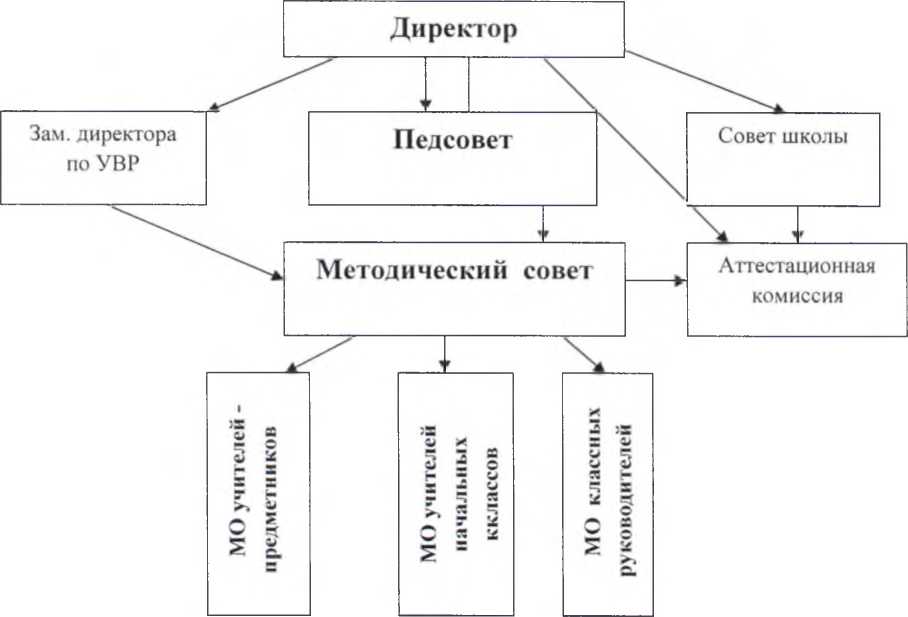 Приоритетные направления методической работы школы
на 2018-2019 учебный год:обеспечение условий для непрерывного совершенствования профессионального мастерства учителя с целью достижения современного качества образования в условиях реализации ФГОС ООО:информационное обеспечение образовательного процесса;обеспечение условий для изучения, обобщения и распространения передового опыта:обеспечение внеклассной работы по учебным предметам;совершенствование методов отслеживания качества образования;работа над повышением профессионального имиджа учителя и школы.Работа методического совета основывалась на общей воспитательно-образовательной цели  школы, состоящей в развитии личности ученика и учителя, и строилась в тесном контакте с методическими объединениями, через педсоветы, «круглые столы», семинары.На каждом заседании методического совета подводились итоги работы учителей- 	предметников: над повышением качества знаний, умений и навыков учащихся; по предупреждению неуспеваемости в обучении, с учащимися с повышенной учебной  мотивацией.     План работы методического совета на 2018-2019 учебный год выполнен полностьюВывод: Условия обеспечения образовательного процесса (научно-методическое обеспечение, кадровый потенциал) соответствуют требованиям ФГОС НОО и ФГОС ООО (5-7 классы);  В 2019-2020 учебном году продолжать создавать условия для педагогов школы но прохождению аттестации и курсовой переподготовки; стимулировать педагогов к участию в профессиональных конкурсах, научно- практических конференциях, публикации материалов из опыта работы. Вести целенаправленную работу по созданию страничек педагогов школы на школьном сайте. Продолжать организацию внутрншкольного повышения квалификации педагогов на основе их участия в методических объединениях, семинарах и мастер- классах.Информационно - технологическое обеспечениеБиблиотечный фондДля осуществления образовательного процесса необходима разнообразная литература, которой располагает библиотека. Учащиеся школы обеспечены учебниками на 100%. из них - 100% из школьного фонда.Книжный фонд, включая учебно-методическую литературу и художественную литературу -13291 экз., в том числе учебники: 11241 экз.  из них НРК – 2065 экз..Материально-техническая базаРезультативность образовательного процесса зависит от уровня и состояния материально- технической базы образовательного учреждения.В общеобразовательном учреждении имеются учебные помещения: Учебные кабинеты - 20 Кабинет информатики - 1 Спортивный зал - 1 Библиотека - 1 Учительская - 1  Столовая - 1 Кабинет директора - 1 Кабинет заместителя директора по УВР – 1    Кабинет заместителя директора по BP – 1	Кабинет секретаря – 1	Медицинский кабинет – I	Комната охраны - 1Также в школе имеются следующие средства обучения:Наличие в образовательном учреждении подключения к сети Интернет - даСкорость подключения - 20 Мбит/секКоличеа во интернет-серверов —1Количество локальных сетей в образовательном учреждении — 1Общее количество единиц вычислительной техники — 60МФУ-4Всего компьютерных классов - 1Интерактивные доски - 9Мультимедиа-проекторы - 10Вывод:	Информационно-технологическое обеспечение, матернально-техннческая база соответствуют требованиям ФГОС  -  отвечают нормам действующего законодательства и позволяют качественно организовывать образовательный процесс. Помещения оборудованы в соответствии с правилами техники безопасности и противопожарной безопасности, в целом, способствуют удовлетворению образовательных запросов учащихся, усилиями работников школы поддерживаются в достойном состоянии. Во всех учебных кабинетах проведен косметический ремонт. Продолжать вести обновление н пополнение библиотечного фонда; дальнейшее оснащение кабинетов в соответствии с требованиями ФГ'ОС.8. Сведения об уровне подготовки и результатах ГИА выпускников 9,  11 классов.Основной целью ГИА является внедрение в общеобразовательную сферу единых стандартов оценки знаний выпускников 9, 11 классов.Основными направлениями подготовки были следующие:Предмегно-образовательный модуль - представлен комплексом факультативных и дифференцированных занятий, обеспечивающих уровень усвоения предметного материала выше базового уровня.Контрольно-оценочный модуль - представлен вариативной системой оценивания уровня обучения учащихся, включаю тестовые, контрольно-оценочные, тренировочные КИМы.К государственной (итоговой) аттестации были допущены 49 выпускников 9 классов и 37 выпускников 11 класса.                 Анализ результатов ЕГЭ за 2018-2019 учебный год в МБОУ СОШ №50    	  Согласно Закону Российской Федерации “Об образовании в РФ” освоение общеобразовательных программ основного общего и среднего (полного) общего образования завершается обязательной  государственной (итоговой) аттестацией выпускников общеобразовательных учреждений независимо от формы получения образования.  Государственная (итоговая) аттестация выпускников 9,11 классов общеобразовательного  учреждения  осуществлялась в соответствии нормативными документами;    Ответственный  за организацию и проведение  государственной  (итоговой)  аттестации в 9,11 классах, координатор ЕГЭ и ОГЭ –  заместитель директора по УВР  Шаповалова С.Э.  	  В своей деятельности по подготовке и проведению государственной (итоговой) аттестации администрация школы и педагогический коллектив руководствуются нормативно – распорядительными документами федерального, регионального, муниципального, школьного уровней.   Учащиеся 9 и 11 классов принимали участие в тренировочном тестировании ,проводимом РЦОКО .Результаты тестирования и в 9 и в 11 классах средние, для учителей анализ результатов дает возможность выявить слабые места в подготовке к ГИА.  Вопросы особенностей итоговой аттестации выпускников в 2018-2019уч.г.  рассматривались на педагогических советах и заседаниях  ШМО , проводился инструктаж по заполнению бланков  и правил поведения учащихся на экзамене. Проведённые мероприятия дали положительные результаты по итогам ГИА в 2019 г.        Государственная итоговая аттестация выпускников 11х классов полностью проводилась в форме Единого Государственного Экзамена. До итоговой аттестации были допущены все обучающиеся 11 класса в количестве 37 человек. Выпускники сдавали 2 обязательных экзамена по русскому языку и математике в форме ЕГЭ, необходимые для получения аттестата о среднем (полном) общем образовании и предметы по выбору, необходимые для поступления в ВУЗы . По результатам ГИА в 2018-2019 учебном году получили аттестат о среднем образовании в 37 человек, из них 7 учащихся получили аттестат особого образца и были отмечены золотой медалью:1.Бибилова Алина2.Калманова Аманда3.Кацалова Елизавета4.Кодзрова Алина5.Манвелянц Давид6.Огоева Маргарита7.Сокаев АмирханСведения о прохождении государственной итоговой  аттестации в форме ЕГЭ учащихся 11-х классов в 2018-2019 учебном годуСводная таблица результатов ЕГЭ ( средний балл ) Из сравнительного анализа за последние три года видно, что практически по всем предметам идет рост по среднему баллу, за исключением информатики и литературы, что говорит о планомерной работе педагогического коллектива, направленной на повышение качества образования.                      Анализ результатов ОГЭ за 2018-2019 учебный год в МБОУ СОШ №50 До итоговой аттестации в 2018-2019 учебном году были допущены все обучающиеся 9 класса в количестве 49 человек. Выпускники сдавали обязательные экзамены по  русскому языку и математике форме ОГЭ, 2 экзамена по выбору. По итогам ГИА в 2018-2019 учебном году получили аттестаты об основном (общем) образовании 47 человек из 49. Двое учащихся по итогам пересдач в сентябре получили справки (Лолаев С и Каргинов Э)Сведения о прохождении государственной итоговой аттестации в  форме ОГЭ  учащихся 9-х классов в 2018-2019 учебном годуСводная таблица результатов ГИА в 9-х классахСравнительный анализ результатов ОГЭ за последние три года говорит о повышении среднего бала практически по всем предметам. Одним из показателей плодотворной работы педагогов нашей школы является количество выпускников, получивших аттестат с отличием (9 класс). По итогам государственной итоговой аттестации выпускников в 2018-2019  уч. году в школе 4 отличника в 9 классах:			             1.Кудзиева Цио				 2.Склюев Ярослав				 3.Майтесян Венера				 4.Рамонова ЛанаВывод:   учащиеся 9-х,11  классов усвоили программный материал за курс основной  школы. Уровень обученности  выпускников  9- х классов по итогам Государственной итоговой аттестации удовлетворительный.ЗаключениеСамообследование МБОУ СОШ № 50 показало, что организационно-правовое обеспечение образовательной деятельности, структура и система управления, реализация образовательной программы, оценка качества образования, условия образовательного процесса в школе в целом отвечают современным требованиям. Вместе с тем существует ряд проблем, над решением которых предстоит работать в следующем учебном году.Исходя из этих проблем, можно выделить задачи работы школы на 2020 год:В области организационно-правового обеспечения образовательной  деятельности:         			обновление и пополнение нормативной базы по введению ФГОС ООО;внесение изменений и дополнений в основную образовательную программу основного общего образования в соответствии с ФГОС ООО;приведение локальных актов в соответствие с новыми требованиями.В области системы управления:-дальнейшее развитие государственно-общественного управления. В области реализации образовательной программы, оценки качества образования:-создание условий для реализации потенциала одаренных детей;-совершенствование работы педагогов по повышению качества знаний учащихся, по подготовке обучающихся к государственной итоговой аттестации;-развитие информационно-образовательной среды;-совершенствование работы школьного сайта;-совершенствование школьной системы оценки качества образования. В области воспитательной системы:-активизация работы по вовлечению большего числа родителей в жизнь школы;-поддержка активных творческих семей;-сотрудничество с учебными заведениями, при проведении профориентационной работы; изучение интересов учащихся и активизация работы по удовлетворению информационных запросов выпускников;-совершенствование работы по профилактике правонарушений среди подростков.В области обеспечении условий образовательного процесса:создание условий для педагогов школы по прохождению аттестации и курсовой подготовки;-стимулирование педагогов к участию в профессиональных конкурсах, научно- практических конференциях, публикации материалов из опыта работы;-создание страничек педагогов школы на школьном сайте;-организация внутришкольного повышения квалификации педагогов на основе их участия в методических объединениях, семинарах и мастер-классах;-обновление и пополнение библиотечного фонда;-дальнейшее оснащение кабинетов в соответствии с требованиями ФГОС.ПОКАЗАТЕЛИ ДЕЯТЕЛЬНОСТИМУНИЦИПАЛЬНОГО БЮДЖЕТНОГО ОБЩЕОБРАЗОВАТЕЛЬНОГО
УЧРЕЖДЕНИЯ СРЕДНЕЙ ОБЩЕОБРАЗОВАТЕЛЬНОЙ ШКОЛЫ №50
ИМЕНИ С.В. МАРЗОЕВАза 2019 годКлассы2017-2018 уч. г.2017-2018 уч. г.2018 -2019 уч.г.2018 -2019 уч.г.Классычеловек%Человек%Распределение по ступеням1-4 кл.2104220340Распределение по ступеням5-9 кл.2154323546Распределение по ступеням10-11 кл.78157114ВсегоВсего503509Расписание звонков  Расписание звонков  I сменаII смена08.30 – 09.101.   15.45 – 14.2509.20 – 10.002.   14.35 – 15.1510.10 – 10.503.   15.20 – 16.0011.10 – 11.504.   16.05 – 16.4512.05 – 13.305.   16.50 – 17.3012.50 – 13.306.   17.35 – 18.15НОООООСООПродолжительность учебного года1 классы-33 недели:2-4 классы - 35 недель5-8 классы - 35 недель9 класс-34 неделикласс - 35 неделькласс - 34 неделиПродолжительность учебной недели1 классы - 5 дней; 2-4 классы - 6 дней6 дней6 днейПродолжительностьперерывов10-20 мин.10 - 20 мин.10 - 20 мин.Продолжительность уроков1 класс - 35 мин.(1 полугодие)1 класс -40 мин.(2 полугодие).2-4 класс - 40 мин.40 мин.40 мин.УчебныйгодКол-воучащихсяКол-воучащихсяОценкиОценкиОценкиОценкиУспеваемостьКачествоРезервРезервУчебныйгодКол-воучащихсяКол-воучащихся5432УспеваемостьКачествосодной«4»содной«3»2018-20192018-201950959165285-100441530наименованиепредметовМиним.кол-во балловКол-во сдающихСдалиЕГЭКоличество полученных балловКоличество полученных балловКоличество полученных балловСредний балл по предметунаименованиепредметовМиним.кол-во балловКол-во сдающихот 24 до35баллов36 - 79баллов80 - 100балловСредний балл по предметуРусский язык36 (24)3737-241371 Менее мин.к-ва бал.мин-79 баллов80-100 балловМатем. БазоваяМатем. профиль2724132413---13--4 54История321212-11148Обществознание421913611248Химия3612	12-9366Биология361312110259Литература323121-29Физика3633-2163География3711-1-42Информатика40------Английский язык/Немецкий язык24244141--212-7577Предмет\уч.год2016- 20172017-20182018-2019Русский язык657071Математика проф/ (баз)41/3,942/3,754/4Физика504763Биология395459Обществознание494548Химия664366История493948Английский /немецкий язык95/75467577Информатика5916-Литература344129География214042наименованиепредметовКоличество сдающихОГЭотметкаотметкаотметкаотметкаотметка% качестваСредний баллнаименованиепредметовКоличество сдающихОГЭ5432% качестваСредний баллРусский язык49112315-69%3,9Математика498365-90%4,1Физика6-42-67%3,7Биология18-153-83%3,8История1-1--100%4Обществознание4021918151%3,6Химия11721182%4,4География8-44-50%3,5Информатика7133-57%3,7Литература2-11-50%3,5Предмет2016-2017Уч.годСр.балл2017-2018Уч.годСр.балл2018-2019Уч.годСр.баллматематика3,844,1русский язык3,93,93,9география33,23,5биология33,43,8химия4,24,14,4обществознание3,33,43,6литература-43,5английский язык-3-Физика43,73,7История3,54,24Информатика33,33,7Начальная школаОсновная школаСредняя школаЗдоровьесберегающие технологииПроблемное обучениеТехнология использования в обучении игровых методов: ролевые, деловые, обучающие игрыСистема инновационной оценки «портфолио»            ИКТ технологииПроектные методы обученияИсследовательские методы обучения       ИКТ технологии       Дебаты       Использование игровых        методов      ЗдоровьесберегающиеПроектные методы обученияИсследовательские методы обучения   ИКТ технологии   Дебаты   Использование игровых методов  ЗдоровьесберегающиеШкола расположена в типовом зданииШкола расположена в типовом зданииГод постройки1937г.Общая площадь2007,1Права на зданиеОперативное управлениеПредметыМиним.кол-во балловКол-во сдающихСдалиЕГЭКоличество полученных балловКоличество полученных балловКоличество полученных балловСредний балл по предметуПредметыМиним.кол-во балловКол-во сдающихот 24 до35баллов36 - 79баллов80 - 100балловСредний балл по предметуРусский язык36 (24)3737-241371 Менее мин.к-ва бал.мин-79 баллов80-100 балловМатем. БазоваяМатем. профиль2724132413---13--4 54История321212-11148Обществознание421913611248Химия3612	12-9366Биология361312110259Литература323121-29Физика3633-2163География3711-1-42Информатика40------Английский язык/Немецкий язык24244141--212-7577Предмет\уч.год2016- 20172017-20182018-2019Русский язык657071Математика проф/ (баз)41/3,942/3,754/4Физика504763Биология395459Обществознание494548Химия664366История493948Английский /немецкий язык95/754675/77Информатика5916-Литература344129География214042наименованиепредметовКоличество сдающихОГЭотметкаотметкаотметкаотметкаотметка% качестваСредний баллнаименованиепредметовКоличество сдающихОГЭ5432% качестваСредний баллРусский язык49112315-69%3,9Математика498365-90%4,1Физика6-42-67%3,7Биология18-153-83%3,8История1-1--100%4Обществознание4021918151%3,6Химия11721182%4,4География8-44-50%3,5Информатика7133-57%3,7Литература2-11-50%3,5      Предмет2016-2017Уч.годСр.балл2017-2018Уч.годСр.балл2018-2019Уч.годСр.баллматематика3,844,1русский язык3,93,93,9география33,23,5биология33,43,8химия4,24,14,4обществознание3,33,43,6литература-43,5английский язык-3-Физика43,73,7История3,54,24Информатика33,33,7N ш'пПоказателиПоказателиПоказателиЕдиницаизмеренияЕдиницаизмерения1.Образовательная деятельностьОбразовательная деятельностьОбразовательная деятельность1.1Общая численность учащихсяОбщая численность учащихсяОбщая численность учащихся509 человек509 человек1.2Численность учащихся по образовательной программе начального общего образованияЧисленность учащихся по образовательной программе начального общего образованияЧисленность учащихся по образовательной программе начального общего образования203 человек203 человек1.3Численность учащихся по образовательной программе основного общего образованияЧисленность учащихся по образовательной программе основного общего образованияЧисленность учащихся по образовательной программе основного общего образования235 человек235 человек1.4Численность учащихся по образовательной программе среднего общего образованияЧисленность учащихся по образовательной программе среднего общего образованияЧисленность учащихся по образовательной программе среднего общего образования71 человек71 человек1.5Численность/удельный вес численности учащихся, успевающих на "4" и "5" по результатам промежуточной аттестации, в общей численности учащихсяЧисленность/удельный вес численности учащихся, успевающих на "4" и "5" по результатам промежуточной аттестации, в общей численности учащихсяЧисленность/удельный вес численности учащихся, успевающих на "4" и "5" по результатам промежуточной аттестации, в общей численности учащихся224 человек44%224 человек44%1.6Средний балл государственной итоговой аттестации выпускников 9 класса по русскому языкуСредний балл государственной итоговой аттестации выпускников 9 класса по русскому языкуСредний балл государственной итоговой аттестации выпускников 9 класса по русскому языку3.9 баллов3.9 баллов1.7Средний балл государственной итоговой аттестации выпускников 9 класса по математикеСредний балл государственной итоговой аттестации выпускников 9 класса по математикеСредний балл государственной итоговой аттестации выпускников 9 класса по математике4,1 баллов4,1 баллов1.8Средний балл единого государственного экзамена выпускников 11 класса по русскому языкуСредний балл единого государственного экзамена выпускников 11 класса по русскому языкуСредний балл единого государственного экзамена выпускников 11 класса по русскому языку71 баллов71 баллов1.9Средний балл единого государственного экзамена выпускников 11 класса по математикеСредний балл единого государственного экзамена выпускников 11 класса по математикеСредний балл единого государственного экзамена выпускников 11 класса по математикеБаза 4Проф. 54База 4Проф. 541.10Численность/удельный вес численности выпускников 9 класса, получивших неудовлетворительные результаты на государственной итоговой аттестации по русскому языку, в общей численности выпускников 9 классаЧисленность/удельный вес численности выпускников 9 класса, получивших неудовлетворительные результаты на государственной итоговой аттестации по русскому языку, в общей численности выпускников 9 классаЧисленность/удельный вес численности выпускников 9 класса, получивших неудовлетворительные результаты на государственной итоговой аттестации по русскому языку, в общей численности выпускников 9 класса2 человек 4%2 человек 4%1.11Численность/удельный вес численности выпускников 9 класса, получивших неудовлетворительные результаты на государственной итоговой аттестации по математике, в общей численности выпускников 9 классаЧисленность/удельный вес численности выпускников 9 класса, получивших неудовлетворительные результаты на государственной итоговой аттестации по математике, в общей численности выпускников 9 классаЧисленность/удельный вес численности выпускников 9 класса, получивших неудовлетворительные результаты на государственной итоговой аттестации по математике, в общей численности выпускников 9 класса2 человек  4%2 человек  4%1.12Численность/удельный вес численности выпускников 11 класса, получивших результаты ниже установленного минимального количества баллов единого государственного экзамена по русскому языку, в общей численности выпускников 11 классаЧисленность/удельный вес численности выпускников 11 класса, получивших результаты ниже установленного минимального количества баллов единого государственного экзамена по русскому языку, в общей численности выпускников 11 классаЧисленность/удельный вес численности выпускников 11 класса, получивших результаты ниже установленного минимального количества баллов единого государственного экзамена по русскому языку, в общей численности выпускников 11 класса0 человек   0%0 человек   0%1.131.131.13Численность/удельный вес численности выпускников 11 класса, получивших результаты ниже установленного минимального количества баллов единого государственного экзамена по математике, в общей численности выпускников 11 классаЧисленность/удельный вес численности выпускников 11 класса, получивших результаты ниже установленного минимального количества баллов единого государственного экзамена по математике, в общей численности выпускников 11 класса     0      0      0 1.141.141.14Численность/удельный вес численности выпускников 9 класса, не получивших аттестаты об основном общем образовании, в общей численности выпускников 9 классаЧисленность/удельный вес численности выпускников 9 класса, не получивших аттестаты об основном общем образовании, в общей численности выпускников 9 класса2человек/ 4%2человек/ 4%2человек/ 4%1.151.151.15Численность/удельный вес численности выпускников 11 класса, не получивших аттестаты о среднем общем образовании, в общей численности выпускников 11 классаЧисленность/удельный вес численности выпускников 11 класса, не получивших аттестаты о среднем общем образовании, в общей численности выпускников 11 класса0001.161.161.16Численность/удельный вес численности выпускников 9 класса, получивших аттестаты об основном общем образовании с отличием, в общей численности выпускников 9 классаЧисленность/удельный вес численности выпускников 9 класса, получивших аттестаты об основном общем образовании с отличием, в общей численности выпускников 9 класса 5 человек 10% 5 человек 10% 5 человек 10%1.171.171.17Численность/удельный вес численности выпускников 11 класса, получивших аттестаты о среднем общем образовании с отличием, в общей численности выпускников 11 классаЧисленность/удельный вес численности выпускников 11 класса, получивших аттестаты о среднем общем образовании с отличием, в общей численности выпускников 11 класса7 человек  19 % 7 человек  19 % 7 человек  19 % 1.181.181.18Численность/удельный вес численности учащихся, принявших участие в различных олимпиадах, смотрах, конкурсах, в общей численности учащихсяЧисленность/удельный вес численности учащихся, принявших участие в различных олимпиадах, смотрах, конкурсах, в общей численности учащихся296 человек 58 %296 человек 58 %296 человек 58 %1.191.191.19Численность/удельный вес численности учащихся - победителей и призеров олимпиад, смотров, конкурсов, в общей численности учащихся, в том числе:Численность/удельный вес численности учащихся - победителей и призеров олимпиад, смотров, конкурсов, в общей численности учащихся, в том числе:175 человек 34%175 человек 34%175 человек 34%1.19.11.19.11.19.1Регионального уровняРегионального уровня13 человек 3%13 человек 3%13 человек 3%1.19.21.19.21.19.2Федерального уровняФедерального уровня0 человек 0%0 человек 0%0 человек 0%1.19.31.19.31.19.3Международного уровняМеждународного уровня0 человек 0%0 человек 0%0 человек 0%1.201.201.20Численность/удельный вес численности учащихся, получающих образование с углубленным изучением отдельных учебных предметов, в общей численности учащихсяЧисленность/удельный вес численности учащихся, получающих образование с углубленным изучением отдельных учебных предметов, в общей численности учащихся0 человек/0%0 человек/0%0 человек/0%1.211.211.21Численность/удельный вес численности учащихся, получающих образование в рамках профильного обучения, в общей численное 1 и учащихсяЧисленность/удельный вес численности учащихся, получающих образование в рамках профильного обучения, в общей численное 1 и учащихся0 человек 0%0 человек 0%0 человек 0%1.221.221.22Численность/удельный вес численности обучающихся с применением дистанционных образовательных технологий, электронного обучения, в общей численности учащихсяЧисленность/удельный вес численности обучающихся с применением дистанционных образовательных технологий, электронного обучения, в общей численности учащихся0 человек 0%0 человек 0%0 человек 0%1.231.231.23Численность/удельный вес численности учащихся в рамках сетевой формы реализации образовательных программ, в обшей численности учащихсяЧисленность/удельный вес численности учащихся в рамках сетевой формы реализации образовательных программ, в обшей численности учащихся0 человек 0%0 человек 0%0 человек 0%1.24Общая численность педагогических работников, в том числе:Общая численность педагогических работников, в том числе:Общая численность педагогических работников, в том числе:38 человека38 человека1.25Численность/удельный вес численности педагогических работников, имеющих высшее образование, в общей численности педагогических работниковЧисленность/удельный вес численности педагогических работников, имеющих высшее образование, в общей численности педагогических работниковЧисленность/удельный вес численности педагогических работников, имеющих высшее образование, в общей численности педагогических работников36 человек 95%36 человек 95%1.26Численность/удельный вес численности педагогических работников, имеющих высшее образование педагогической направленности (профиля), в общей численности педагогических работниковЧисленность/удельный вес численности педагогических работников, имеющих высшее образование педагогической направленности (профиля), в общей численности педагогических работниковЧисленность/удельный вес численности педагогических работников, имеющих высшее образование педагогической направленности (профиля), в общей численности педагогических работников35 человек 92  %35 человек 92  %1.27Численность/удельный вес численности педагогических работников, имеющих среднее профессиональное образование, в общей численности педагогических работниковЧисленность/удельный вес численности педагогических работников, имеющих среднее профессиональное образование, в общей численности педагогических работниковЧисленность/удельный вес численности педагогических работников, имеющих среднее профессиональное образование, в общей численности педагогических работников3 человека; 8%3 человека; 8%1.28Численность/удельный вес численности педагогических работников, имеющих среднее профессиональное образование педагогической направленности (профиля), в общей численности педагогических работниковЧисленность/удельный вес численности педагогических работников, имеющих среднее профессиональное образование педагогической направленности (профиля), в общей численности педагогических работниковЧисленность/удельный вес численности педагогических работников, имеющих среднее профессиональное образование педагогической направленности (профиля), в общей численности педагогических работников3 человека/ 8%3 человека/ 8%1.29Численность/удельный вес численности педагогических работников, которым по результатам аттестации присвоена квалификационная категория, в общей численности педагогических работников, в том числе:Численность/удельный вес численности педагогических работников, которым по результатам аттестации присвоена квалификационная категория, в общей численности педагогических работников, в том числе:Численность/удельный вес численности педагогических работников, которым по результатам аттестации присвоена квалификационная категория, в общей численности педагогических работников, в том числе:21 человек/ 55%21 человек/ 55%1.29.1ВысшаяВысшаяВысшая16человек/ 42%16человек/ 42%1.29.2ПерваяПерваяПервая5 человек/ 13%5 человек/ 13%1.30Численность/удельный вес численности педагогических работников в общей численности педагогических работников, педагогический стаж работы которых составляет:Численность/удельный вес численности педагогических работников в общей численности педагогических работников, педагогический стаж работы которых составляет:Численность/удельный вес численности педагогических работников в общей численности педагогических работников, педагогический стаж работы которых составляет:23 человек' 61%23 человек' 61%1.30.1До 5 легДо 5 легДо 5 лег5 человек/ 13 %5 человек/ 13 %1.30.2  Свыше 30 лет  Свыше 30 лет  Свыше 30 лет18 человек/ 47%18 человек/ 47%1.31Численность/удельный вес численности педагогических работников в общей численности педагогических работников в возрасте до 30 летЧисленность/удельный вес численности педагогических работников в общей численности педагогических работников в возрасте до 30 летЧисленность/удельный вес численности педагогических работников в общей численности педагогических работников в возрасте до 30 лет3 человек/ 8%3 человек/ 8%1.32Численность/удельный вес численности педагогических работников в общей численности педагогических работников в возрасте от 55 летЧисленность/удельный вес численности педагогических работников в общей численности педагогических работников в возрасте от 55 летЧисленность/удельный вес численности педагогических работников в общей численности педагогических работников в возрасте от 55 лет18 человек/ 47 %18 человек/ 47 %1.33Численность/удельный вес численности педагогических и административно-хозяйственных работников, прошедших за последние 5 лет повышение квалификации/профессиональную переподготовку по профилю педагогической деятельности или иной осуществляемой в образовательной организацииЧисленность/удельный вес численности педагогических и административно-хозяйственных работников, прошедших за последние 5 лет повышение квалификации/профессиональную переподготовку по профилю педагогической деятельности или иной осуществляемой в образовательной организацииЧисленность/удельный вес численности педагогических и административно-хозяйственных работников, прошедших за последние 5 лет повышение квалификации/профессиональную переподготовку по профилю педагогической деятельности или иной осуществляемой в образовательной организации38 человек/ 100%38 человек/ 100%деятельности, в общей численности педагогических и административно-хозяйственных работниковдеятельности, в общей численности педагогических и административно-хозяйственных работниковдеятельности, в общей численности педагогических и административно-хозяйственных работников1.341.34Численность/удельный вес численности педагогических и административно-хозяйственных работников, прошедших повышение квалификации по применению в образовательном процессе федеральных государственных образовательных стандартов, в обшей численности педагогических и административно-хозяйственных работниковЧисленность/удельный вес численности педагогических и административно-хозяйственных работников, прошедших повышение квалификации по применению в образовательном процессе федеральных государственных образовательных стандартов, в обшей численности педагогических и административно-хозяйственных работниковЧисленность/удельный вес численности педагогических и административно-хозяйственных работников, прошедших повышение квалификации по применению в образовательном процессе федеральных государственных образовательных стандартов, в обшей численности педагогических и административно-хозяйственных работников38 человек/ 100%38 человек/ 100%2.2.ИнфраструктураИнфраструктураИнфраструктура2.12.1Количество компьютеров в расчете на одного учащегосяКоличество компьютеров в расчете на одного учащегосяКоличество компьютеров в расчете на одного учащегося0,270,272.22.2Количество экземпляров учебной и учебно-методической литературы из общего количества единиц хранения библиотечного фонда, состоящих на учете, в расчете на одного учащегосяКоличество экземпляров учебной и учебно-методической литературы из общего количества единиц хранения библиотечного фонда, состоящих на учете, в расчете на одного учащегосяКоличество экземпляров учебной и учебно-методической литературы из общего количества единиц хранения библиотечного фонда, состоящих на учете, в расчете на одного учащегося22 еденицы22 еденицы2.32.3Наличие в образовательной организации системы электронного документооборотаНаличие в образовательной организации системы электронного документооборотаНаличие в образовательной организации системы электронного документооборотадада2.42.4Наличие читального зала библиотеки, в том числе:Наличие читального зала библиотеки, в том числе:Наличие читального зала библиотеки, в том числе:дада2.4.12.4.1С обеспечением возможности работы на стационарных компьютерах или использования переносных компьютеровС обеспечением возможности работы на стационарных компьютерах или использования переносных компьютеровС обеспечением возможности работы на стационарных компьютерах или использования переносных компьютеровдада2.4.22.4.2С медиатекойС медиатекойС медиатекойдада2.4.32.4.3Оснащенного средствами сканирования и распознавания текстовОснащенного средствами сканирования и распознавания текстовОснащенного средствами сканирования и распознавания текстовдада2.4.42.4.4С выходом в Интернет с компьютеров, расположенных в помещении библиотекиС выходом в Интернет с компьютеров, расположенных в помещении библиотекиС выходом в Интернет с компьютеров, расположенных в помещении библиотекидада2.4.52.4.5С контролируемой распечаткой бумажных материаловС контролируемой распечаткой бумажных материаловС контролируемой распечаткой бумажных материаловнетнет2.52.5Численность/удельный вес численности учащихся, которым обеспечена возможность пользоваться широкополосным Интернетом (не менее 2 Мб/с), в общей численности учащихсяЧисленность/удельный вес численности учащихся, которым обеспечена возможность пользоваться широкополосным Интернетом (не менее 2 Мб/с), в общей численности учащихсяЧисленность/удельный вес численности учащихся, которым обеспечена возможность пользоваться широкополосным Интернетом (не менее 2 Мб/с), в общей численности учащихся452 человек/ 100%452 человек/ 100%2.62.6Общая площадь помещений, в которых осуществляется образовательная деятельность, в расчете на одного учащегосяОбщая площадь помещений, в которых осуществляется образовательная деятельность, в расчете на одного учащегосяОбщая площадь помещений, в которых осуществляется образовательная деятельность, в расчете на одного учащегося126 кв. м126 кв. м